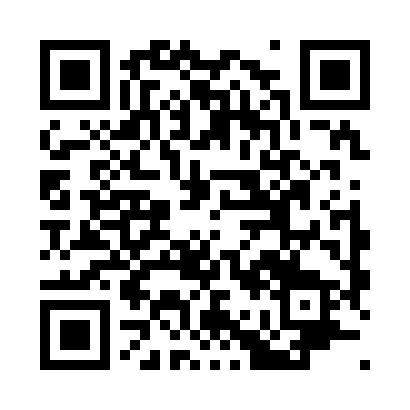 Prayer times for Ashen, Essex, UKWed 1 May 2024 - Fri 31 May 2024High Latitude Method: Angle Based RulePrayer Calculation Method: Islamic Society of North AmericaAsar Calculation Method: HanafiPrayer times provided by https://www.salahtimes.comDateDayFajrSunriseDhuhrAsrMaghribIsha1Wed3:285:2712:556:038:2410:232Thu3:255:2512:556:048:2510:263Fri3:225:2312:556:058:2710:294Sat3:195:2112:556:068:2910:325Sun3:165:2012:546:078:3010:356Mon3:135:1812:546:088:3210:387Tue3:105:1612:546:098:3310:418Wed3:075:1412:546:108:3510:449Thu3:045:1312:546:118:3710:4610Fri3:035:1112:546:128:3810:4611Sat3:025:0912:546:138:4010:4712Sun3:015:0812:546:148:4110:4813Mon3:005:0612:546:148:4310:4914Tue3:005:0512:546:158:4510:5015Wed2:595:0312:546:168:4610:5016Thu2:585:0212:546:178:4810:5117Fri2:575:0012:546:188:4910:5218Sat2:574:5912:546:198:5110:5319Sun2:564:5712:546:208:5210:5320Mon2:554:5612:546:218:5410:5421Tue2:554:5512:546:218:5510:5522Wed2:544:5312:556:228:5610:5623Thu2:544:5212:556:238:5810:5624Fri2:534:5112:556:248:5910:5725Sat2:524:5012:556:259:0010:5826Sun2:524:4912:556:259:0210:5827Mon2:514:4812:556:269:0310:5928Tue2:514:4712:556:279:0411:0029Wed2:514:4612:556:289:0511:0030Thu2:504:4512:556:289:0711:0131Fri2:504:4412:566:299:0811:02